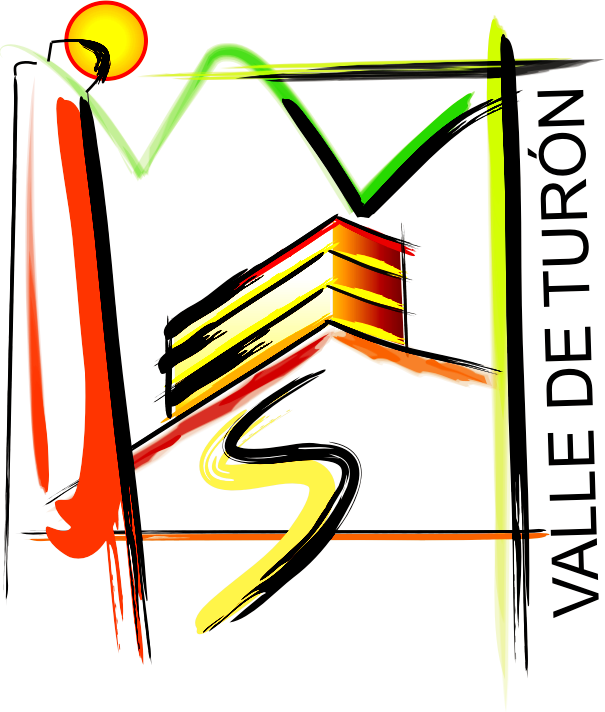 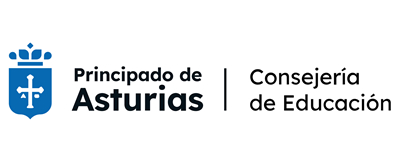 IES VALLE DE TURÓN                  Alumnado y FamiliasDirección curso 2023/24Reunida la Junta de Delegados y Delegadas del IES Valle de Turón, por convocatoria de la Directora, Emma María Ovejero Larsson, y bajo la presidencia del Jefe de Estudios, Faustino Díaz Menéndez, el martes 28 de noviembre, a las 11.15 horas, en el aula de 1º de Bachillerato, y habiendo sido informados los alumnos de la inexistencia, por parte del Sindicato de Estudiantes, de convocatoria alguna para la antedicha fecha, es decisión de esta Dirección de no autorizar las ausencias de los estudiantes para estos días, considerándose una falta de asistencia injustificada.Motivos que justifican esta decisión:No existe comunicación alguna de convocatoria de huelga por parte del Sindicato de Estudiantes (ni de ninguna otra organización legal que cuente con autorización para ello).No se han presentado las correspondientes hojas de firmas de los cursos requeridas para ello ante Jefatura de Estudios.Los alumnos desconocen el motivo de la “supuesta” huelga.Para lo que ha sido redactada el acta correspondiente con la firma de todos los asistentes a dicha reunión, sin que hubiera discrepancia alguna respecto al acuerdo presentado.                                                                   En Turón, a 28 de noviembre de 2023                                                                      Fdo: Emma María Ovejero Larsson                                                                                         La DirectoraAVISO INFORMATIVO A TODA LA COMUNIDAD EDUCATIVA DEL IES VALLE DE TURÓNACERCA DE LA “CONVOCATORIA” DE HUELGA PARA EL DÍA 30 DE NOVIEMBRE DE 2023